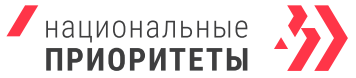 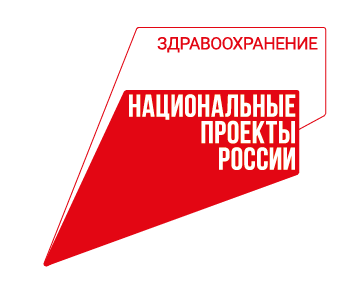 «Здоровье важно здесь и сейчас»: 24 апреля стартует 
федеральная рекламная кампания о диспансеризацииВ эффективность диагностики и лечения неинфекционных заболеваний большой вклад вносит информированность людей. 24 апреля АНО «Национальные приоритеты» совместно с Минздравом России запускают коммуникационную кампанию национального проекта «Здравоохранение», направленную 
на популяризацию диспансеризации.Героями рекламных роликов стали ведущие врачи страны: терапевты, онкологи и кардиологи, которые рассказывают истории болезней разных персонажей и призывают зрителей пройти профилактические осмотры. В съемке приняли участие директор Национального медицинского исследовательского центра терапии и профилактической медицины Минздрава России Драпкина Оксана Михайловна, заведующий отделом эндоскопии МНИОИ имени П.А. Герцена – филиала ФГБУ «НМИЦ радиологии» Минздрава России Пирогов Сергей Сергеевич, врач 
по рентгенэндоваскулярным диагностике и лечению НМИЦ кардиологии имени ак. Е.И. Чазова Миронов Всеволод Михайлович и старший научный сотрудник, врач-детский онколог 
НМИЦ онкологии им. Н.Н. Блохина Орлова Кристина Вячеславовна. «Каждая история болезни - это не только анамнез, диагноз и другие медицинские показатели. Как правило, это история невнимания к себе и своему здоровью. Это драматургия, достойная экранизации. Выбор образов [в рекламе] не случайный, а намеренно глубинный. Ну плевать на себя хотел работяга - да что я там не видел? Вот мы и решили показать то, куда нельзя заглянуть», - прокомментировала креативный директор АНО «Национальные приоритеты» Руслана Харитонова.Миссия кампании – напомнить людям о том, что оценить состояние своего здоровья можно бесплатно. В эфир выйдут сначала два ролика «Полипы Петровича» и «Сердце Галины». Один из них посвящен выявлению рака на ранней стадии, а второй рассказывает о симптомах сердечно-сосудистых заболеваний. Два оставшихся ролика будут посвящены ранней диагностике гипертонии и обследованию родинок. Видеоролики можно увидеть на федеральных телеканалах и в сети Интернет, аудиоролики – услышать на радиостанциях, а также в регионах будут размещены баннеры на статичных 
и цифровых носителях наружной рекламы. «Важность прохождения диспансеризации и профилактических осмотров для здоровья человека сложно переоценить. Уверена, что подобная информационная кампания послужит мотиватором для прохождения профилактических мероприятий, напомнит, что первым пунктом в плане на долгую и продуктивную жизнь должна быть забота о собственном здоровье» - отметила главный внештатный специалист по медицинской профилактике Минздрава России Любовь Дроздова.Охват населения профилактическими медицинскими осмотрами и диспансеризацией – одно 
из ключевых направлений национального проекта «Здравоохранение». В 2022 году диспансеризацию и профилактические осмотры прошли 51 млн граждан Российской Федерации. В 2023 году количество прошедших диспансеризацию и профилактические осмотры должно составить 87 млн. граждан.«Профосмотр – это ядро первого этапа диспансеризации, а диспансеризация – это профосмотр плюс дополнительные скрининги. Если их соотносить, то до 39 лет у нас ежегодный профосмотр и раз в три года диспансеризация, а начиная с 40 лет ежегодная диспансеризация. Так что у нас созданы все условия для того, чтобы каждый мог прийти раз в год и проверить состояние своего здоровья в поликлинике» - пояснила член-корреспондент РАН, директор 
НМИЦ терапии и профилактической медицины, главный внештатный специалист по терапии 
и общей врачебной практике Минздрава России Оксана Драпкина.Получить направление на диспансеризацию легко — достаточно записаться через сервис «Мое здоровье» на портале «Госуслуги» или по телефону поликлиники. В поликлинике для прохождения профилактических мероприятий понадобится только паспорт и полис ОМС. Контакты АНО «Национальные приоритеты»: Александра Бондарь, менеджер коммуникационного сопровождения национального проекта «Здравоохранение» АНО «Национальные приоритеты», 8 925 058 62 47 ! В материале обязательно упоминать национальный проект «Здравоохранение»!